令和６年度　公認地区形審判員審査会・講習会実　施　要　項　（埼玉県版）１．期　　日令和６年６月２９日（土）２．会　　場小瀬スポーツ公園　武道館　アリーナ 〒４００－０８３６　山梨県甲府市小瀬町８４０ TEL：０５５－２４３－３１１１３．日　　程※受審者人数により時間変更等の可能性あり９：００～　９：２０　　受付９：２０～　９：３０　　開式（受審者は審判員服を着用）９：３０～１０：００　　規定講習１０：１０～１０：４０　　第１指定形・形評価実技講習１０：４０～１１：１０　　第１指定形・形評価実技試験（対象・新規受審者）１１：２０～１２：１０　　筆記試験（５０問、対象・新規受審者のみ）１１：２０～１１：５０　　第２指定形・形評価実技講習１１：５０～１２：２０　　第２指定形・形評価実技試験（対象・Ａ級受審者）１２：２０～１３：３０　　昼食１３：３０～１５：３０　　形実技試験（新規受審者→Ａ級受審者の順）以下の形を演武する。新規受審者・「サイファ」「ジオン」「バッサイダイ」「セイシャン」Ａ級受審者・「セーパイ」「カンクウダイ」「セイエンチン」「チントウ」※試験終了者は随時解散とします１５：３０～　　　　　　　閉式（予定）４．受講・審査料新規受審者　２０，０００円（合格者は後日、登録料を全空連に納付）※新規合格者はＢ級認定となるＡ級受審者　２０，０００円（合格者は後日、登録料を全空連に納付）更新者(地区)２５，０００円（Ａ級受審者で同時に更新の方も含む）更新者(全国) ３５，５００円　　　保　留　者　１科目　５，０００円（複数科目の場合は５，０００×科目数）　　　更新兼保留者２５，０００円＋（１科目５，０００×保留科目数）　　　マスター更新者　　１５，０００円(全国・地区)　　　永年マスター更新者　１０，０００円(全国・地区)　　　※復活更新は上記更新料＋１０，０００円（復活手数料）５．対象者（１）新規・更新とも、（公財）全日本空手道連盟の会員登録済みの者とする。（２）新規受審者は、次の基準を満たし、各都県連盟の推薦する者とする。①公認段位５段以上②都道府県形審判員資格保持者③地区組手審判員資格保持者④ＪＳＰＯ公認空手道コーチ２以上資格保持者（令和5年度受講者は養成講習会を実施した都道府県連が発行する専門科目の修了証を添付すること）⑤満３０歳以上（審査日当日現在）⑥地区形審判員養成講習会修了者（３）Ａ級受審者は、次の基準を満たし、各都県連盟の推薦する者とする。①地区形審判員Ｂ級所持者②地区組手審判員資格保持者③ＪＳＰＯ公認空手道コーチ２以上資格保持者④地区形審判員養成講習会修了者（４）当該更新の対象者は、次のとおりとする。①現在の有効期限が、2025年3月31日の者②現在の有効期限が、2026年3月31日の者③現在の有効期限が、2024年3月31日の者（要；復活手数料）６．申込方法（１）受講・受審希望者は、別紙「申込書」を作成し、受講料(審査料)を添えて各都県連盟に申し込むこと。特に新規受審者及びＡ級受審者は、地区形審判員養成講習会修了証明書のコピー、「返信用封筒（長形３号サイズ・８４円切手貼付・返信先住所、宛名を明記）」を添付すること。地区形審判員養成講習会修了証明書のコピーが添付されていない場合は、受理いたしません。（２）各市郡連盟は、提出された「申込書」と別紙「新規受審者一覧表」・「Ａ級受審者一覧表」・「更新者一覧表」・「更新兼保留者一覧」「保留者一覧」「集計計算書」を作成の上、各市郡連盟で一括して、（一社）埼玉県空手道連盟　審判委員会　諸井誠典宛てに申し込む。併せて「新規受審者一覧表」・「Ａ級受審者一覧表」・「更新者一覧表」・「更新兼保留者一覧」「保留者一覧」のデータをメールに添付して送信する。なお、受講料（審査料）は、振込みとしますので振込手数料は、各市郡連でご負担願います。７．振込先　埼玉りそな銀行　　杉戸支店　　　　  普通　　　No.　４０８３５５８　　　　　　 口 座 名　埼玉県空手道連盟審判委員会※振込人名を「チクカタ市郡連名（例：チクカタニイザシ）」＊中止の場合を除き、一度納入された受講・審査料は返金いたしません８．申込締切日令和　６年　６月　１日（土）必着９．携行品審判員服、審判員靴、競技規定、筆記用具、空手道手帳、空手衣、身分を証明できるもの（免許証等）１０．その他（１）ゴミの持ち帰りにご協力をお願いします。（２）昼食は各自にてご準備願います。（会場でのごみ捨て厳禁・ゴミは持ち帰りの事）１１．確認事項各市郡連盟事務局から上記・諸井誠典宛てに郵送にて提出して頂く書類等（１）受講者全員分の講習・審査会申込書（２）新規受講者・Ａ級受講者・更新者一覧表（３）集計計算書（４）振込の内容が確認出来る証明書（写し）（５）新規およびＡ級受講者の方の地区形審判員養成講習会修了証明書のコピー【必須】１２. お問い合わせ先　　　＜郵送先＞〒352‐0006　埼玉県新座市新座3-6-7-204　　　　　　　　埼玉県空手道連盟審判委員会　諸井誠典宛	048-423-7987＜Excelデータ提出先＞誤：　(kuabako824@yahoo.co.jp)正：   (kyabako824@yahoo.co.jp)　　　　　　　　　　　　　　　　　　　　　　　　　　　　　　　　　　　１３.小瀬スポーツ公園　武道館　アクセス方法　〈車でお越しの場合〉・中央自動車道甲府南インターチェンジで降りて、交差点を右折し、国道358号線を甲府駅方面へ。
   　「南甲府署南」の交差点を右折し、小瀬スポーツ公園通りを進む。（所要時間 約10分）〈電車でお越しの場合〉・JR中央線甲府駅で降りて、南口よりタクシーで約20分。
  　・JR中央線甲府駅からJR身延線へ乗り換え、南甲府駅よりタクシーで約10分。　駐車場は第4駐車場もしくは第3駐車場をご利用ください。小瀬スポーツ公園　武道館　案内図　　　　　　　　　　　　　　　　山梨県甲府市小瀬町840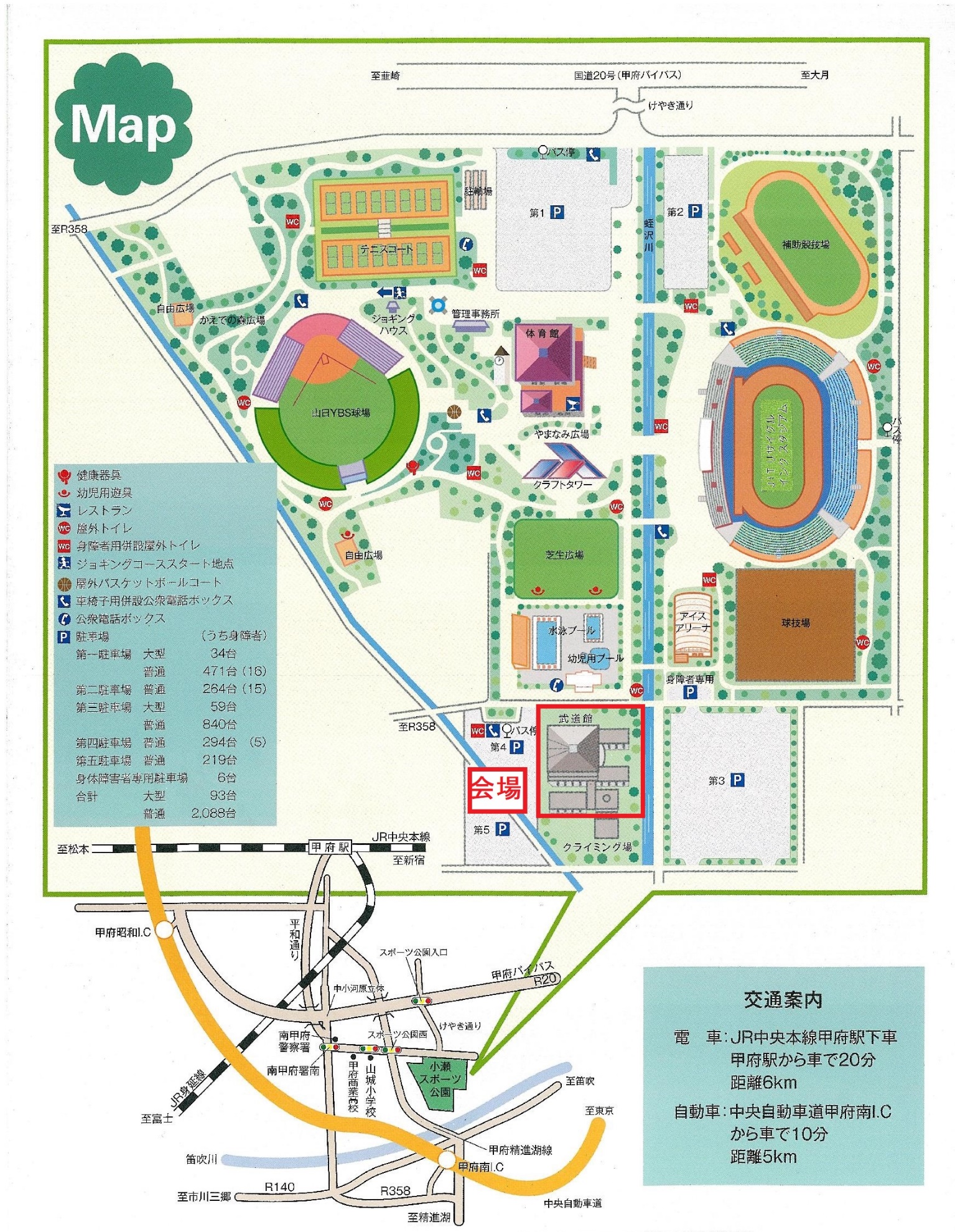 